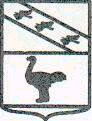 Администрация города ЛьговаКурской областиРАСПОРЯЖЕНИЕ           от   31.12.2019      №  728-рОб утверждении плана контрольных мероприятий по контролю в сфере закупок на 2020 год         В соответствии с ч. 3 статьи 99 Федерального закона от 5 апреля 2013 г. № 44-ФЗ « О контрактной системе в сфере закупок товаров, работ, услуг для обеспечения государственных и муниципальных нужд»:Утвердить план контрольных мероприятий по контролю в сфере закупок  на 2020 год (приложение № 1).Контроль за исполнением настоящего распоряжения оставляю за собой.Распоряжение вступает в силу со дня его подписания и подлежит размещению на официальном сайте муниципального образования «Город Льгов» Курской области в сети «Интернет».Глава города			                   				В.В. Воробьёв ПЛАНКОНТРОЛЬНЫХ МЕРОПРИЯТИЙ Администрации города Льгова по  контролю в сфере закупок на основании части 3  статьи 99 Федерального закона от 05.04.2013 года № 44-ФЗ « О контрактной системе в сфере закупок товаров, работ, услуг для обеспечения государственных и муниципальных нужд» на 2020 год.Тема контрольного мероприятия: соблюдение требований Федерального закона от 05.04.2013 года № 44-ФЗ « О контрактной системе в сфере закупок товаров, работ, услуг для обеспечения государственных и муниципальных нужд» и иных нормативных правовых актов о контрактной системе в сфере закупок.Приложение № 1Утверждено                                                                                                              распоряжением Администрации города Льгова                                                                                                                                       от  31.12.2019  №    728-р  № п/пНаименование субъекта проверкиИНН субъекта проверкиАдрес местонахождения субъекта проверки Цель проверкиМесяц начала проведения проверки/проверяемый период1.Муниципальное бюджетное общеобразовательное учреждение « Средняя общеобразовательная школа № 1 г. Льгова им. В.Б. Бессонова»4613005140г. Льгов, площадь 1 Мая, 20Предупреждение и выявление нарушений законодательства Российской Федерации и иных нормативных правовых актов о контрактной системе в сфере закупок.Апрель/01.01.2019-31.03.2020г.2.Муниципальное бюджетное общеобразовательное учреждение « Средняя общеобразовательная школа № 5 г. Льгова»4613005164г. Льгов, ул. Красная, 26 Предупреждение и выявление нарушений законодательства Российской Федерации и иных нормативных правовых актов о контрактной системе в сфере закупокОктябрь/01.01.2019-30.09.2020г.